Year 1 spellings Miss Broadhurst’s and Miss McCullagh’s Groups 14.05.21This week we have been learning the ‘kn’ and ‘wr’ sounds. We have discussed how the first letters are silent! 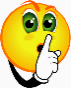 Year 1 spellings Miss Broadhurst’s and Miss McCullagh’s Groups 14.05.21This week we have been learning the ‘kn’ and ‘wr’ sounds. We have discussed how the first letters are silent! Practise 1Practise 2Practise 3Practise 4Practise 5knotknitkneeknowknockwrongwrapwristPractise 1Practise 2Practise 3Practise 4Practise 5knotknitkneeknowknockwrongwrapwrist